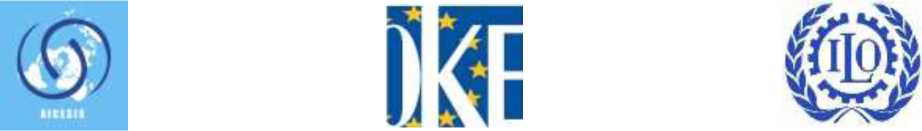 АФІНСЬКА ДЕКЛАРАЦІЯ СОЦІАЛЬНО-ЕКОНОМІЧНИХ РАД І ПОДІБНИХ ДО НИХ ІНСТИТУЦІЙ ЩОДО СОЦІАЛЬНОГО ДІАЛОГУ ТА МАЙБУТНЬОГО ПРАЦІМи, представники соціально-економічних рад і подібних до них інституцій, які беруть участь у Міжнародній конференції «Соціальний діалог та майбутнє праці» за сприяння МАСЕРПІ, МОП та СЕРГ  23-24 листопада 2017 року в Афінах;З огляду на роль соціально-економічних рад і подібних до них інституцій, яка полягає у консультуванні органів виконавчої влади, урядів та/або парламентів з питань найкращого забезпечення взаємодоповнюваності й узгодженості соціально-економічних потреб з метою просування гідної праці та забезпечення соціальної справедливості для всіх; Посилаючись на Статут МОП, у якому зазначається, що міцний мир може бути встановлений лише на основі соціальної справедливості;Підтверджуючи основні принципи Філадельфійській декларації  1944 року, які були покладені в основу МОП:а) праця не є товаром;б) свобода слова і профспілкової діяльності є необхідною умовою постійного прогресу;в) злидні в будь-якому місці є загрозою для загального добробуту;г) боротьба зі злиднями повинна вестися з неослабною силою в кожній державі і шляхом постійних і об’єднаних міжнародних зусиль, при яких представники робітників і підприємців, які користуються рівними правами з представниками урядів, приєднаються до них у вільному обговоренні і прийнятті демократичних рішень з метою сприяння загальному добробуту;Нагадуючи про Декларацію МОП основних принципів та прав у світі праці 1998 року, яка містить чотири принципи та права трудящих: 1) свобода асоціації та реальне визнання права на ведення 
колективних переговорів;2) скасування усіх форм примусової чи обов'язкової праці;3) реальна заборона дитячої праці; 4) недопущення дискримінації у галузі праці та занятості;Посилаючись на Загальну декларацію прав людини Організації Об'єднаних Націй. Визнаючи вищезазначені принципи та права, підтверджуємо, що: Стабільні та стійкі темпи зростання і гідна праця для всіх мають основоположне значення для суспільства відповідно до Порядку денного сталого розвитку на період до 2030 року, який закладає глобальне підґрунтя для досягнення всіх її 17 Цілей. Соціальний діалог та сильні інститути соціального діалогу є ключовими елементами формування майбутнього праці, розбудові світу праці та соціального захисту у прагненні того, щоб ніхто не залишився на узбіччі. Участь соціальних партнерів та інших зацікавлених сторін у процесі прийняття рішень та формуванні політики є особливо важливою для забезпечення належного управління у часи, коли світ праці стикається з проблемами, які виникають внаслідок швидких технологічних, демографічних та кліматичних змін, глобалізації, а також інших факторів, таких як війни та геополітичні проблеми. Соціальний діалог сприяє не лише демократії і миру, а й гармонійним трудовим відносинам, зменшенню нерівності, підвищенню продуктивності праці та всебічному зростанню. Тому важливо, щоб уряди, трудящі та роботодавці підтверджували свою прихильність соціальному діалогу і трипартизму, а також зміцненню свого потенціалу. Соціально-економічні ради і подібні до них інституції відграють важливу роль у реагуванні на виклики та можливості мінливого світу праці шляхом поглиблення усвідомлення трансформацій, які відбуваються, і надання консультацій щодо ефективних заходів політики, які могли сприяють формуванню майбутнього праці в інтересах роботодавців, трудящих і суспільства в цілому. Сповнені рішучості:Активізувати дії на національному та міжнародному рівнях у співпраці з відповідними учасниками процесу (урядами, парламентами, представницькими організаціями роботодавців та трудящих, а також іншими представницькими організаціями зацікавлених осіб та груп) зі сприяння визнанню стратегічного значення соціального діалогу шляхом ефективного реагування на виклики та можливості, яки виникають внаслідок змін у світі праці; Соціально-економічні ради і подібні до них інституції пропонують: Як унікальні платформи вироблення національного консенсусу з важливих питань соціально-економічної політики та законодавства соціально-економічні ради і подібні до них інституції будуть докладати усіх зусиль до: Мобілізації всіх наявних людських та фінансових ресурсів з метою вирішення існуючих проблем та примножуючи можливості, пов’язані з майбутнім праці, такими як поява нових форм праці, зміна вимог щодо професійних навичок, дефіцит формування сприятливих умов для сталих підприємств, використання технологій з метою створення безпечніших робочих місць, потреба у жорсткіших заходах та адаптації правової та інституційної бази, зростання нерівності та нестабільності доходу, а також адекватність систем соціального захисту;Подальшого залучення до національних дебатів навколо ключових проблем та можливостей мінливого світу праці і посилення нашої компетенції та ролі як форуму для досягнення консенсусу;Підвищення ролі та потенціалу наших членів, насамперед соціальних партнерів, з питань, пов’язаних зі зміною світу праці;Приділення належної уваги керівним принципам, які містяться у відповідних інструментах соціального діалогу МОП, насамперед Конвенції МОП про тристоронні консультації для сприяння застосуванню міжнародних трудових норм № 144 (1976), Рекомендації МОП № 113 щодо консультацій та співробітництва між державною владою та організаціями підприємців і працівників у галузевому та в національному масштабі (1960), Конвенції МОП № 87 про свободу асоціації та захист права на організацію (1948) та Конвенції МОП № 98 про про застосування принципів права на організацію і на ведення колективних переговорів (1949), необхідних для забезпечення ефективного соціального діалогу; Консультування співробітників директивних органів щодо створення політичних рамок, які б максимізували переваги і звели до мінімуму ризики, пов’язані з майбутнім праці, насамперед таких, що сприяють:  Обґрунтованій макроекономічній, фіскальній та секторальній політиці у галузі інклюзивного зростання та зайнятості;Створенню умов для підприємництва і просуванню стійких та інноваційних підприємств; Ринку праці, політиці заробітної плати та соціальному захисту, з метою забезпечення гідної праці та захисту трудових прав; Розширенню участі жінок, молоді та вразливих груп у ринку праці. Як члени МАСЕРПІ пропонують:Підтримувати та сприяти обміну знаннями, досвідом і передовою практикою окремих соціально-економічних рад і подібних до них інституцій щодо вжитих або запланованих заходів, спрямованих на формування майбутнього праці;Реалізувати Афінську декларацію і розглянути результати її реалізації на засіданні Генеральної Асамблеї у 2018 році, в тому числі конкретні ініціативи, спрямовані на розвиток потенціалу соціально-економічних рад і подібних до них інституцій з метою підтримки реалізації Афінської декларації на рівні країн;Розширити зв’язки з іншими тристоронніми та багатосторонніми установами та розвивати партнерство з такими організаціями у співпраці з МОП, зокрема в рамках ініціативи «Майбутнє праці» та святкування сторіччя МОП; Створити та зміцнювати глобальну коаліцію соціально-економічних рад і подібних до них інституцій (з особливою увагою до малих острівних держав, що розвиваються) з метою подальшого просування цілей гідної праці, соціальної справедливості для всіх та Цілей сталого розвитку. Звертаються до МОП, як стратегічного партнера, з пропозицією забезпечити: Підтримку та сприяння обміну знаннями та досвідом з питань формування та реалізації політики, спрямованої на усунення наслідків технологічних та демографічних, кліматичних змін та глобалізації;Аналіз глобальних тенденцій у галузі соціального діалогу та забезпечення політичних та навчальних інструментів з метою підтримки соціального діалогу на національному рівні; Надання соціально-економічним радам і подібним до них інституціям допомоги та обмін досвідом з розробки стратегій, спрямованих на розширення спроможності їх членів, насамперед соціальних партнерів, у галузі соціального діалогу; Подальше пропагування соціального діалогу і трипартизму як важливого засобу підтримки та відновлення соціальної справедливості і миру як всередині країн, так і на міжнародному рівні. Афіни, 24 листопада 2017 року